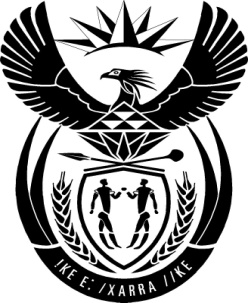 THE PRESIDENCY:  REPUBLIC OF SOUTH AFRICAPrivate Bag X1000, Pretoria, 0001NATIONAL ASSEMBLYQUESTION FOR WRITTEN REPLYQuestion No 				: 1246Date Published			: 27 March 2015Dr M J Cardo (DA) to ask the President of the Republic:(1)	Is a digital representation of his signature used in circumstances where he is unable to personally sign official documents;(2)	are any other government officials empowered to sign documents on his behalf; if so, what are the (a) names and (b) positions of the specified officials?						NW1455EREPLY:I sign all official and executive documents personally.